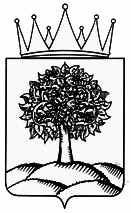 УПРАВЛЕНИЕ ФИНАНСОВ ЛИПЕЦКОЙ ОБЛАСТИП Р И К А З       24 .12.2015                                                                                                   № _292___г. ЛипецкОб    исполнении  полномочий администратора    доходовобластного   бюджета в 2016 году              В соответствии с Бюджетным кодексом Российской Федерации, законами Липецкой области «О бюджетном процессе Липецкой области, «Об областном бюджете на 2016 год» и во исполнение постановления администрации области от 02  июля 2008 года № 166 «О порядке осуществления органами государственной власти Липецкой области, государственными органами области, исполнительными органами государственной власти и (или) находящимися в их ведении бюджетными учреждениями бюджетных полномочий главных администраторов доходов областного бюджета и местных бюджетов Липецкой области», п р и к а з ы в а ю:      1. Утвердить Перечень доходов и источников внутреннего финансирования дефицита бюджета, администратором которых является управление финансов области в 2016 году, согласно Приложению.             2. Отделу учета исполнения бюджета при администрировании доходов обеспечить:          -исполнение полномочий, предусмотренных подпунктом “б” пункта 2 Порядка, утвержденного постановлением администрации Липецкой области от  02  июля  2008 года  №166 	«О порядке осуществления органами государственной власти Липецкой области, государственными органами области, исполнительными органами государственной власти и (или) находящимися в их ведении бюджетными учреждениями бюджетных полномочий главных администраторов доходов областного бюджета и местных бюджетов Липецкой области»;-заполнение (составление) и отражение в бюджетном учете первичных документов по  доходам, администратором которых является управление финансов области, в соответствии с Приказом Министерства финансов Российской Федерации от 01 декабря 2010 года № 157н «Об утверждении Единого плана счетов бухгалтерского учета для органов государственной власти (государственных органов), органов местного самоуправления, органов управления государственными внебюджетными фондами, государственных академий наук, государственных (муниципальных) учреждений и Инструкции по его применению», Инструкции, утвержденной  Приказом Министерства финансов Российской Федерации от 06 декабря 2010 года №162н  « Об утверждении Плана счетов бюджетного учета и Инструкции по его применению»;- ежемесячную сверку данных  бюджетного учета доходов, администратором которых является управление финансов области,  с данными Управления федерального казначейства по Липецкой области. В случае выявления расхождений устанавливать причины выявленных расхождений и принимать меры по их устранению.- уточнение невыясненных поступлений в десятидневный срок. При невозможности определения вида и принадлежности платежа без участия плательщика, получать от него необходимые разъяснения для уточнения. Заместитель главы администрации области - начальник управления                                                               финансов	        В.М.ЩеглеватыхВНОСИТ:Начальник отдела учета исполнения бюджета                 ________                      Пьянникова С.А.Дата: ______________СОГЛАСОВАНО:Заместитель начальника управления финансов                       ____________                    Хожайнова Л.В.Дата:________________Сотрудник правового управления администрации области	                  ____________                ___________Дата:________________